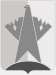 АДМИНИСТРАЦИЯ СУРГУТСКОГО РАЙОНАХАНТЫ-МАНСИЙСКОГО АВТОНОМНОГО ОКРУГА - ЮГРЫ ПОСТАНОВЛЕНИЕ«  25  » августа 2020 года	№ 3507г. СургутО внесении изменений в постановление администрации Сургутского районаот 19.05.2020 № 2043В целях соблюдения требований по предотвращению завоза и распространению   новой   коронавирусной   инфекции,   вызванной   COVID-19   в Ханты-Мансийском автономном округе – Югре, на основании распоряжения администрации Сургутского района от 29.12.2017 № 1240-р «О наделении полномочиями и признании утратившим силу распоряжения администрации Сургутского района от 03.07.2017 № 660-р», в целях укрепления межнационального согласия на территории Сургутского района:Внести   в   постановление   администрации    Сургутского    района    от 19.05.2020 № 2043 «Об утверждении положения о порядке проведения межмуниципального   фестиваля   национальных   видов   спорта   и    состязаний в 2020 году и признании утратившими силу некоторых постановлений администрации Сургутского района» следующие изменения:Положение о порядке проведения межмуниципального фестиваля национальных видов спорта и состязаний в 2020 году изложить в редакции согласно приложению 1 к настоящему постановлению.Утвердить план мероприятий по подготовке и проведению межмуниципального  фестиваля   национальных   видов   спорта   и   состязаний   в 2020 году согласно приложению 2 к настоящему постановлению.Разместить настоящее постановление на официальном сайте муниципального образования Сургутский район.Заместитель главы Сургутского района	Т.Н. ОсманкинаПриложение 1 к постановлениюадминистрации Сургутского района от « 25 » августа 2020 года № 3507Положениепроведении межмуниципального фестиваля национальных видов спорта и состязаний в 2020 годуОбщие положенияМежмуниципальный    фестиваль    национальных     видов     спорта и состязаний в 2020 году (далее - фестиваль) проводится в целях дальнейшего развития физической культуры и спорта, для реализации прав местных национально-культурных автономий в области физической  культуры  и  спорта на территории Сургутского района, в рамках реализации Указа Президента Российской Федерации от 19.12.2012 № 1666 «О Стратегии государственной национальной  политики  Российской   Федерации   на   период   до   2025   года» и решения Думы Сургутского района от 17.12.2018 № 591 «Об утверждении стратегии социально-экономического развития Сургутского района до 2030 года».Основные задачи:Укрепление дружбы между народами Российской Федерации, сплочение и установление доброжелательных отношений между людьми разных национальностей.Создание условий для привлечения населения к ведению здорового образа жизни и созданию территории межнационального согласия и стабильности.Расширение  географии   формирования   этнокультурного   диалога   и пространства. Сохранение, развитие и позиционирование национальных видов спорта, национальных спортивных дисциплин и игр народов России.Поиск эффективных форм организации физкультурно- оздоровительной работы на территории Сургутского района.Сроки и место проведенияФестиваль проводится на территории Сургутского  района,  включая все муниципальные образования Сургутского района в дистанционной форме, онлайн, оффлайн, а также с применением интернет ресурсов, в том числе:18 сентября 2020 года - установочная работа главной судейской коллегии (главный судья, помощник главного судьи, главный секретарь).С 19 сентября 2020 года по 26 сентября 2020 года - работа судей и главной   судейской   коллегии,    в    том    числе,    выезд    судейской    коллегии в муниципальные образования Сургутского района по отдельному графику выездов, работа судейской бригады с применением дистанционных технологий, подготовка судейских протоколов судьями совместно с главной судейской коллегией.27 сентября 2020 года – подведение итогов фестиваля.С 28 сентября по 28 октября 2020 года - награждение победителей и участников фестиваля, в том числе, выдача наградной продукции победителям и участникам фестиваля.В программе фестиваля:Спортивные командные состязания по видам спорта (дисциплинам):дартс;шашки;планка;крепкий хват;толкание ядра;стрельба из винтовки;роупджампинг;гонка на обласах (имитация);общекомандный пресс (крепость);кросслифтинг;гусиный шаг.Личный зачёт в многоборье всероссийский физкультурно-спортивный комплекс «ГТО».2.2.4. Туристское мероприятие «Экспресс турне».Руководство проведением фестиваляОбщее руководство по подготовке и проведению фестиваля осуществляется управлением культуры, туризма и спорта администрации Сургутского района.При администрации Сургутского района создаётся организационный комитет (далее - оргкомитет). Функциями оргкомитета являются:Общее управление организацией и проведением мероприятия.Информационное обеспечение и сопровождение фестиваля, содействие безопасности в период проведения мероприятия.Содействие определению места в территориях поселений Сургутского района для участия команд в фестивале.Проведение спортивных состязаний в командных видах спорта (дисциплинах) проводится на открытом воздухе, в рамках проведения занятий физической культурой и спортом не более 2 человек от команды одновременно    с  соблюдением  социальной  дистанции   не   менее   5   метров   и   возлагается  на муниципальное автономное учреждение «Районное управление спортивных сооружений» (далее - МАУ «РУСС»), муниципальное автономное учреждение спортивной подготовки «Школа олимпийского резерва» Сургутского района (далее – МАУ СП «СШОР» СР), муниципальное автономное учреждение спортивной подготовки «Спортивная школа № 2» Сургутского района (далее - МАУ СП «СШ № 2» СР), муниципальное автономное учреждение спортивной подготовки «Спортивная школа № 1» Сургутского района (далее - МАУ СП«СШ № 1» СР), главного судью и судей по видам спорта (дисциплинам).Главный	судья	спортивных	состязаний	по	командным	видам	спорта (дисциплинам) - Шахшаев Алил Шамильевич.Главный секретарь спортивных состязаний по командным и личным видам спорта, помощник главного судьи определяется по назначению главного судьи.Требования к участникам и условия их допускаК участию в соревнованиях приглашаются:Сборные команды администрации  Сургутского  района,  городских  и сельских поселений Сургутского района. По решению главной судейской коллегии, к участию в соревнованиях могут быть допущены сборные команды этнических объединений (общественных организаций), осуществляющих свою деятельность на территории Сургутского района и Ханты-Мансийского автономного  округа  –  Югры.   Численность   одной   команды   10   человек   (три женщины и семь мужчин).Население Сургутского района для участия в личном зачёте в трёх возрастных категориях:-с 18 до 29 лет;с 30 до 55 лет;с 56 лет и старше.В  состав  команды  допускаются  участники   в  возрасте  от  18   лет   и старше, являющиеся гражданами Российской Федерации и проживающие и (или) работающие на территории Сургутского района. Проведение спортивных состязаний в командных видах спорта (дисциплинах) проводится на открытом воздухе, в рамках проведения занятий физической культурой и спортом, поэтому от   команды   одновременно    может    присутствовать    не    более    2    человек с соблюдением социальной дистанции не менее 5 метров. Каждый участник команды, изъявивший желание принять участие в соревнованиях, полностью снимает с организаторов ответственность за возможный  причинённый  ущерб  его здоровью, полученный им во время соревнований.Команда может  иметь  название,  а  также  может  быть  экипирована  в единую спортивную форму  (спортивная  форма  и  обувь,  предназначенные  для занятий на улице по соответствующей погоде).Перед началом спортивных состязаний проводится жеребьёвка команд участниц, которая действует на протяжении всего этапа для всех видов спорта (дисциплин).Примечание:общее (максимальное) число команд, допущенных до состязаний - 20;городские поселения Сургутского района могут формировать не более трёх команд от территории;возможно изменение требований нахождения одновременного количества человек от команды  при  снятии  ограничительных  мероприятий,  действующих в Ханты-Мансийском автономном округе – Югре в период режима повышенной готовности, связанного с распространением новой коронавирусной инфекции, вызванной COVID-19.Программа проведения спортивных состязанийКомандные спортивные состязания:Команда - победительница определяется по наименьшему общекомандному количеству очков (мест). При равенстве очков у двух и более команд преимущество получает команда по дисциплине «Общекомандный пресс«Крепость».Личные спортивные состязания:Личные  спортивные  состязания  проводятся  в  период  с  19   сентября 2020 года по 26 сентября 2020 года по отдельному графику для каждого поселения.В программу спортивных состязаний и фестиваля могут быть внесены изменения по решению организационного комитета.Подача заявок на участие в соревнованияхЗаявка на участие в спортивных  состязаниях  фестиваля  высылается не позднее чем за 5 дней до начала мероприятия на электронную почту: atlant-sport@mail.ru по форме согласно приложениям 1, 2 к настоящему положению.По результатам рассмотрения заявок на участие в фестивале, мандатная комиссия составляет протокол с указанием количества и наименования допущенных команд (либо их не допуск), а также допуск участников в личном зачете.6.4. За достоверность предоставленных персональных данных участников соревнований ответственность несёт представитель команды и участник личного зачёта.* Для допуска спортсменов к соревнованиям, по решению главного судьи, создаётся мандатная комиссия, которая осуществляет проверку правильности представленных документов. В состав мандатной комиссии входит главный секретарь и судья ( по назначению главного судьи).Подведение итогов Спортивных состязаний и определение победителейВ Спортивных состязаниях разыгрываются общекомандные места, командное первенство по видам спорта (дисциплинам) с определением команд победителей, команд призёров и личного первенства ( 1, 2 ,3 место).Общекомандное  первенство  в   каждом   виде   спорта   определяется в соответствии с правилами соревнований по видам спорта и настоящим положением. Победитель в общекомандном зачёте определяется по наименьшей сумме очков (мест) набранных во всех видах спорта. Команды, не участвующие   в каком-либо виде спорта, занимают последнее место в данном виде. В случаеравенства общего количества очков у двух или более команд, преимущество получает команда, имеющая больше первых, вторых и третьих мест.Личное первенство определяется в соответствии с правилами соревнований по Многоборью ГТО (челночный бег, пресс, отжимание).Все протесты и предложения по видам спорта принимаются в течение одного часа после соревнований главным судьёй и главным секретарём спортивных состязаний.НаграждениеУчастники,  занявшие  I,   II,   III   места   по   каждому   виду   спорта  в командных и личных спортивных состязаниях награждаются дипломами соответствующих степеней, медалями и денежным вознаграждением:Команда, абсолютный победитель в командных видах спорта награждается денежным вознаграждением в сумме 100 000,00 рублей.Личный зачёт:Награждение участников, победителей и призёров  будет происходить  с 28 сентября по 28 октября 2020 года.ФинансированиеФинансовое    обеспечение    расходов,    связанных    с     организацией и проведением соревнований, награждением победителей и призёров, оплатой труда судьям и другим привлечённым специалистам спортивных состязаний, осуществляется за счёт средств муниципального автономного учреждения«Районное управление спортивных сооружений».Расходы на оплату труда судьям и другим привлечённым специалистам спортивных  состязаний  составляют:  главный  судья  –  5 000,00  рублей, главный секретарь – 4 000,00 рублей, помощник  главного  судьи  –  3 000,00 судья –2000,00 рублей, волонтёр – 500, 00 рублей за один день работы.Заявка на участие в спортивных состязаниях межмуниципального фестиваля национальных видов спорта и состязаний в 2020 годуСборная команда:(наименование  команды и территории )* - предварительная заявка может предоставляться без подписиКаждый   участник   команды,   изъявивший   желание   принять   участие    в   соревнованиях,    полностью    снимает    с    организаторов    ответственность за возможный причинённый ущерб его здоровью, полученный им во время соревнований.Представитель команды 	( 	)Подпись	Ф.И.О.Контактный телефон 	(подпись)	(Ф.И.О)« 	» 	2020г.Заявка на участие в спортивных состязаниях межмуниципального фестиваля национальных видов спорта и состязаний в 2020 году(личный зачёт)Ф.И.О.Территория 	Возрастная категория (подчеркнуть) с 18 до 29 летс 30 до 55 летс 56 лет и старшеТелефон для контактов* - предварительная заявка может предоставляться без подписиКаждый участник команды, изъявивший желание принять участие в соревнованиях, полностью снимает с организаторов ответственность за возможный причинённый ущерб его здоровью, полученный им во время соревнований.(подпись)	(Ф.И.О)« 	» 	2020г.Приложение 3 к положениюСогласие на обработку персональных данных *Я,		 (Ф.И.О. субъекта персональных данных)(адрес субъекта персональных данных)(наименование, серия номер основного документа, удостоверяющего личность, датавыдачи, кем выдан)в	соответствии	со	статьёй	9	Федерального	закона	от	27.07.2006	№	152-ФЗ«О персональных данных», являясь участником межмуниципального фестиваля национальных видов спорта и состязаний в 2020 году, проводимого в с.п. Солнечный Сургутского района»,(наименование оператора)выражаю своё согласие на обработку моих персональных данных, включая: сбор, систематизацию, накопление, хранение, уточнение (обновление, изменение), использование, распространение (в том числе передачу), обезличивание, блокирование, уничтожение следующих моих персональных данных в документарной и электронной формах:- фамилия, имя, отчество, пол, год, месяц, дата и место рождения, адрес регистрации места жительства, фактического проживания, домашний телефон, мобильный телефон, паспортные данные, сведения об образовании, квалификации, место работы, учёбы.Я   даю   согласие   на   передачу   своих   персональных    данных    третьим    лицам   для их обработки (сбор, систематизацию, накопление, хранение, уточнение (обновление, изменение), использование, распространение (в том числе передачу), обезличивание, блокирование,   уничтожение  в  документарной   и  электронной   формах)  в  целях   участия    в межмуниципальном фестивале национальных видов спорта и состязаний в 2020 году, проводимого в с.п. Солнечный и принятия решения о награждении меня.Настоящее согласие действует в течение 5 лет со дня его выдачи.Настоящее согласие может быть отозвано путём подачи оператору письменного заявления об указанном отзыве в произвольной форме, если иное не установлено законодательством Российской Федерации. Оператор прекращает обработку персональных данных и в случае, если сохранение персональных данных не требуется, уничтожает их в срок, не превышающий 30 дней с даты поступления указанного отзыва. Оператор вправе после получения отзыва настоящего согласия, а равно после истечения срока действия настоящего согласия,  продолжать  обработку  моих  персональных  данных   в   той   части,   в   которой  для её осуществления согласия не требуется или не будет требоваться в силу действующего законодательства.« 	»_ 	20    г.	 		 	(подпись)	(Ф.И.О.)Приложение 2 к постановлениюадминистрации Сургутского района от « 25 » августа 2020 года № 3507План мероприятий по подготовке и проведению межмуниципального фестиваля национальных видов спорта и состязаний в 2020 году2№ п/пВид спорта (дисциплины)Дата проведенияПримечаниеОтветственный за дисциплину1Дартсс 19 сентября2020 года по26 сентября2020 года поотдельному графикудля каждого поселенияДартс - участвуют 2 человека от команды (на выбор).Содержательная часть разрабатывается организаторами соревнований и доводитсядо сведения участников на заседании Главной судейской коллегии в день проведениясоревнований. Подробно все элементы будут показаны волонтёром перед началомсоревнованийДиректор МАУ СП «СШ № 1»Сургутского района Санников Александр Владимирович2Шашкис 19 сентября2020 года по26 сентября2020 года поотдельному графикудля каждого поселенияУчаствуют 2 человека от командыСодержательная часть разрабатывается организаторами соревнований и доводится до сведения участниковна заседании Главной судейской коллегии в день проведения соревнований. Подробно все элементы будут показаны волонтёром перед началом соревнованийДиректор МАУ СП «СШ № 2»Сургутского района Пухаев МуратРоманович3.Планкас 19 сентября2020 года по26 сентября2020 года поотдельному графикудля каждого поселенияУчаствует вся команда, 10 человекСодержательная часть разрабатывается организаторами соревнований и доводитсядо сведения участников на заседании Главной судейской коллегии в день проведениясоревнований. Подробно все элементы будут показаны волонтёром перед началомсоревнованийДиректор МАУ СП «СШОР»Сургутского района ПолторацкийВалентин Анатольевич4.Крепкий хватс 19 сентября2020 года по26 сентября2020 года поотдельному графикудля каждого поселенияУчаствует вся команда, 10 человек.Содержательная часть разрабатывается организаторами соревнований и доводитсядо сведения участников на заседании Главной судейской коллегии в день проведениясоревнований. Подробно все элементы будут показаны волонтёром перед началомсоревнованийДиректор МАУ «РУСС»Шахшаев Алил Шамильевич5.Толкание ядрас 19 сентября2020 года по26 сентября2020 года поотдельному графику для каждого поселенияУчаствуют 2 человека от команды (1 женщина и 1 мужчины)Содержательная часть разрабатывается организаторами соревнований и доводитсядо сведения участников на заседании Главной судейской коллегии в день проведениясоревнований. Подробно все элементы будут показаны волонтёром перед началомсоревнованийДиректор МАУ СП «СШ № 2»Сургутского района Пухаев МуратРоманович6.Стрельба из винтовкис 19 сентября2020 года по26 сентябряУчаствуют 5 человек от команды.Содержательная часть разрабатывается организаторами соревнований и доводитсядо сведения участников на заседании ГлавнойДиректор МАУ СП «СШОР»Сургутского района Полторацкий2020 года поотдельному графикудля каждого поселениясудейской коллегии в день проведениясоревнований. Подробно все элементы будут показаны волонтёром перед началомсоревнованийВалентин Анатольевич7.Роупджампингс 19 сентября2020 года по26 сентября2020 года поотдельному графикудля каждого поселенияУчаствуют 5 человек от команды.Содержательная часть разрабатывается организаторами соревнований и доводитсядо сведения участников на заседании Главной судейской коллегии в день проведениясоревнований. Подробно все элементы будут показаны волонтёром перед началомсоревнованийДиректор МАУ СП «СШОР»Сургутского района ПолторацкийВалентин Анатольевич8.Гонка на обласах (имитация)с 19 сентября2020 года по26 сентября2020 года поотдельному графикудля каждого поселенияУчаствуют 2 человека от команды, на выбор.Содержательная часть разрабатывается организаторами соревнований и доводитсядо сведения участников на заседании Главной судейской коллегии в день проведениясоревнований. Подробно все элементы будут показаны волонтёром перед началомсоревнованийДиректор МАУ «РУСС»Шахшаев Алил Шамильевич9.Общекомандный пресс «Крепость»с 19 сентября2020 года по26 сентября2020 года поотдельному графикудля каждого поселенияУчаствует вся команда, 10 человек.Содержательная часть разрабатывается организаторами соревнований и доводитсядо сведения участников на заседании Главной судейской коллегии в день проведениясоревнований. Подробно все элементы будут показаны волонтёром перед началомсоревнованийДиректор МАУ СП«СШ № 2»Сургутского района Пухаев МуратРоманович10Кросслифтингс 19 сентября2020 года по26 сентября2020 года поотдельному графикудля каждого поселенияУчаствуют 2 человека от команды (женщина и мужчина)Содержательная часть разрабатывается организаторами соревнований и доводитсядо сведения участников на заседании Главной судейской коллегии в день проведениясоревнований. Подробно все элементы будут показаны волонтёром перед началомсоревнованийДиректор МАУ «РУСС»Шахшаев Алил Шамильевич11Гусиный шагс 19 сентября2020 года по26 сентября2020 года поотдельному графикудля каждого поселенияУчаствуют 5 человека от команды (2 женщина и 3 мужчины)Содержательная часть разрабатывается организаторами соревнований и доводитсядо сведения участников на заседании Главной судейской коллегии в день проведениясоревнований. Подробно все элементы будут показаны волонтёром перед началомсоревнованийДиректор МАУ «РУСС»Шахшаев Алил ШамильевичВид спорта (дисциплины)ПримечаниеОтветственный за дисциплинуМногоборье ГТО (челночный бег, пресс,отжимание)Возрастные категории (мужчины и женщины)с 18 до 29 лет;с 30 до 55 лет;с 56 лет и старшеДиректор МАУ «РУСС»А.Ш. Шахшаев№ п/пВид спорта (дисциплины)Количество призовых местДенежное вознаграждение (руб.)Общий призовой фонд (руб.)1.Дартсместо – 2 призовых местаместо – 2 призовых местаместо – 2 призовых местаместо – 4 000,00 на человекаместо – 3 000,00 на человекаместо – 2 000,00 на человека18 000,002.Шашкиместо – 2 призовых местаместо – 2 призовых местаместо – 2 призовых местаместо – 4 000,00 на человекаместо – 3 000,00 на человекаместо – 2 000,00 на человека18 000,003.Планкаместо – 10 призовых местместо – 10 призовых местместо – 10 призовых местместо – 2 000,00 на человекаместо – 1 000,00 на человекаместо – 500,00 на человека35 000,004.Крепкий хватместо – 10 призовых местаместо – 10 призовых местаместо – 10 призовых местаместо – 2 000,00 на человекаместо – 1 000,00 на человекаместо – 500,00 на человека35 000,005.Толкание ядраместо – 2 призовых местаместо – 2 призовых местаместо – 2 призовых местаместо – 4 000,00 на человекаместо – 3 000,00 на человекаместо – 2 000,00 на человека18 000,006.Стрельба из винтовкиместо – 5 призовых местаместо – 5 призовых местаместо – 5 призовых местаместо – 4 000,00 на человекаместо – 3 000,00 на человекаместо – 2 000,00 на человека45 000,007.Роупджампингместо – 5 призовых местместо – 5 призовых местместо – 5 призовых местместо – 4 000,00 на человекаместо – 3000,00 на человекаместо – 2000,00 на человека45000,008.Гонка на обласах (имитация)место – 2 призовых местаместо – 2 призовых местаместо – 2 призовых местаместо – 4 000,00 на человекаместо – 3 000,00 на человекаместо – 2 000,00 на человека18 000,009.Общекоман- дный пресс«Крепость»место – 10 призовых местместо – 10 призовых местместо – 10 призовых местместо – 2 000,00 на человекаместо – 1 000,00 на человекаместо – 500,00 на человека35 000,0010.Кросслифтингместо – 2 призовых местаместо – 2 призовых местаместо – 2 призовых местаместо – 4 000,00 на человекаместо – 3 000,00 на человекаместо – 2 000,00 на человека18 000,0011.Гусиный шагместо – 5 призовых местместо – 5 призовых местместо – 5 призовых местместо – 4 000,00 на человекаместо – 3000,00 на человекаместо – 2000,00 на человека45000,00Итого:330000,00№ п/пВид спорта (дисциплины)Количество призовых местДенежное вознаграждение (руб.)Общий призовой фонд (руб.)1Многоборье ГТО(челночный бег, пресс, отжимание)Возрастные категории:- с 18 до 29 летместо – 1 призовое местоместо – 1 призовое местоместо – 1 призовое местоместо – 10 000,00 на человекаместо – 7 000,00 на человекаместо – 5 000,00 на человека22000,001Многоборье ГТО(челночный бег, пресс, отжимание)- с 30 до 55 летместо – 1 призовое местоместо – 1 призовое местоместо – 1 призовое местоместо – 10 000,00 на человекаместо – 7 000,00 на человекаместо – 5 000,00 на человека22000,001Многоборье ГТО(челночный бег, пресс, отжимание)- с 56 лет и старшеместо – 1 призовое местоместо – 1 призовое местоместо – 1 призовое местоместо – 10 000,00 на человекаместо – 7 000,00 на человекаместо – 5 000,00 на человека22000,00Итого:66 000,00№п/пФ.И.О.(полностью)Дата рожденияТерриторияАдрес местажительстваЛичнаяподпись*№МероприятиесрокисполненияОтветственныйОрганизационные вопросыОрганизационные вопросыОрганизационные вопросыОрганизационные вопросы1Организация и проведение заседаний организационного комитетапо мере необходимостизаместитель главы Сургутского района, осуществляющий общее руководство деятельностью управления культуры,туризма и спорта,начальник управления культуры, туризма и спорта администрацииСургутского района, ведущий специалист отделапо физической культуре, спорту и туризму управления культуры, туризма и спортаадминистрации Сургутского района2Формирование судейской коллегиидо 10.09.2020директор муниципального автономногоучреждения «Районное управление спортивных сооружений»3Разработка требований квидам спорта (дисциплинам), заявленным на фестиваледо 15.09.2020директор муниципального автономного учреждения «Районное управление спортивных сооружений»,директор муниципального автономного учреждения спортивной подготовки«Спортивная школа № 2» Сургутского района,директор муниципального автономного учреждения спортивной подготовки«Спортивная школа олимпийского резерва» Сургутского района,директор учреждения спортивной подготовки «Спортивная школа № 1» Сургутского района4Разработка форм и видов наградной и полиграфической продукциидо 01.09.2020директор муниципального автономного учреждения «Районное управление спортивных сооружений».Контроль – начальник отделапо физической культуре, спорту и туризму управления культуры, туризма и спортаадминистрации Сургутского района5Открытие, закрытие фестиваля19.09.2020директор муниципального автономного учреждения «Районное управление спортивных сооружений».Контроль – начальник отделапо физической культуре, спорту и туризму6Разработка программы туристского мероприятия«Экспресс турне»до 01.09.2020начальник отдела физической культуры,спорта и туризма управления культуры, туризма и спорта администрацииСургутского района, руководитель информационного центрамуниципального автономного учреждения«Районное управление спортивных сооружений»7Активизацияи информирование жителей Сургутского районаавгуст, сентябрь 2020 годаруководитель информационного центра муниципального автономного учреждения«Районное управление спортивных сооружений»главы городских и сельских поселений Сургутского района8Доставка и установка спортивного оборудования и инвентаряС 19.09.2020по 26.09.2020согласно установленному графикудиректор муниципального автономного учреждения «Районное управление спортивных сооружений»,директор муниципального автономного учреждения спортивной подготовки«Спортивная школа № 2» Сургутского района,директор муниципального автономного учреждения спортивной подготовки«спортивная школа олимпийского резерва» Сургутского районадиректор учреждения спортивной подготовки «Спортивная школа № 1» Сургутского районаОсновные мероприятияОсновные мероприятияОсновные мероприятияОсновные мероприятия9Видео и звукотехническое оснащение для работы судейской коллегии, судей и волонтеровС 19.09.2020по 26.09.2020согласно установленному графикудиректор муниципального автономного учреждения «Районное управлениеспортивных сооружений»10Организация работы ведущего, звукорежиссёра для сопровождения фестиваля, а также в день подведенияитогов фестиваляС 19.09.2020по 27.09.2020директор муниципального автономного учреждения «Районное управление спортивных сооружений»11Организация работы судей и волонтеров для командного и личного зачётаС 19.09.2020по 26.09.2020директор муниципального автономного учреждения «Районное управление спортивных сооружений»,директор муниципального автономного учреждения спортивной подготовки«Спортивная школа № 2» Сургутского района,директор муниципального автономного учреждения спортивной подготовки«спортивная школа олимпийского резерва» Сургутского районадиректор учреждения спортивной подготовки «Спортивная школа № 1» Сургутского района